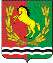 СОВЕТ ДЕПУТАТОВМУНИЦИПАЛЬНОГО ОБРАЗОВАНИЯ МОЧЕГАЕВСКИЙ СЕЛЬСОВЕТАСЕКЕЕВСКОГО РАЙОНА ОРЕНБУРГСКОЙ ОБЛАСТИТРеТЬЕго  СОЗЫВАРЕШЕНИЕ 01.10.2019                                      с.Мочегай                                          № 93                 Об индексации заработной платы главы МО Мочегаевский сельсоветВ соответствии с распоряжением Правительства Российской Федерации от 13  марта 2019 года № 415- р, указом Губернатора Оренбургской области от 28.08.2019 года « Об индексации заработной платы работников государственных учреждений Оренбургской области», руководствуясь Уставом МО Мочегаевский сельсовет , Совет депутатов муниципального образования Мочегаевский сельсовет решил:Проиндексировать с 01 октября 2019 года на 4,3 процента размер должностного оклада главы МО Мочегаевский сельсовет.Установить, что при повышении оклада, размер месячного должностного оклада подлежит округлению до целого рубля. . Настоящее решение вступает в силу после его официального опубликования (обнародования).Глава муниципального образования – Председатель Совета депутатов                                                 Ю.Е.Переседов